Canoeing My Troubles AwayWords & music Shelley Posen 2005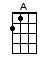 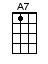 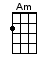 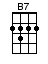 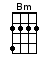 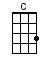 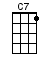 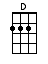 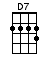 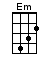 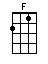 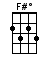 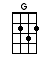 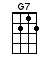 INTRO:  / 1 2 3 / 1 2 3 / [G] / [G7] / [C] / [C]When [C] life in the city is [G] wearing me downIt’s [G7] hot and it’s smelly, the [C] air’s turnin’ brownI’m [C7] tired of the traffic [F] tired of the townWhile the [C] sun shines, I [Am] wanna make [G] hay [G]Get [C] out to the country, find a [G] lake or a streamWhere the [G7] blue waters glisten, the [C] granite rocks gleam[C7] Out of a nightmare [F] into a dreamCa-[G]noeing my [G7] troubles a-[C]way [C]Ca-[F]noeing my [G7] troubles a-[C]way [C]On a [F] lake or a [F#dim] river, I could [C] paddle all [G] dayI’d get [C] endless en-[C7]joyment from [F] full-time em-[C]ploymentCa-[G]noeing my [G7] troubles a-[C]way [C][G7] / [G7] / [C] / [C]On a [C] warm summer’s night paddling [G] under the moonThe [G7] shush of my paddle, the [C] cry of the loon[C7] Moonlight and starlight up-[F]on the lagoonMy ca-[Am]noe’s a cathedral to [F] pray [G]And while [C] steering through rapids, midst the [G] boil and the hissIt’s [G7] “Look out! Bow rudder!” a-[C]nother near missI think [C7] “Lord, it just doesn’t get [F] better than [F#dim] this!”Ca-[G]noeing my [G7] troubles a-[C]way [C]Ca-[F]noeing my [G7] troubles a-[C]way [C]Give me [F] flat or white [F#dim] water, I can [C] paddle all [G] dayI’d trade a [C] month down in [C7] Boca for an [F] hour in Mus-[C]kokaCa-[G]noeing my [G7] troubles a-[C]way [C][G] / [G] / [C] / [A]Where Lake [D] Kashaga-[D]wigamog [A] beckons to meLake [A7] Rosseau, Lake Joseph, Wasse-[D]osa and TeaThe [D7] French and Grand Rivers like-[G]wise the SourisThey’re all [Bm] blooms in the paddler’s bou-[G]quet [A]I [D] feel my heart lighten as I [A] head up the lakeMy [A7] worries get smaller with [D] each stroke I takeDisap-[D7]pear in the eddies that [G] swirl in my wakeCa-[A]noeing my [A7] troubles a-[D]way [D]Ca-[G]noeing my [A7] troubles a-[D]way [D] In [G] shallows or [Em] white caps I can [D] paddle all [A] dayYou can [D] bet your sweet [D7] fanny, when I’m [G] on the Na-[D]hanniI’m ca-[A]noeing my [A7] troubles, they’re [D] bursting like [B7] bubblesCa-[Em]noeing my [A7] troubles a-[D]way [D]www.bytownukulele.ca